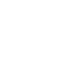 Instructions: First, identify high-level thinking questions for each learning target in a lesson or unit. Second, consider anticipated challenges or misconceptions related to the learning goals and related questions. Third, add any additional questions that will address these challenges.Retrieved from the companion website for Everything You Need for Mathematics Coaching: Tools, Plans, and A Process That Works: Grades K–12 by Maggie B. McGatha and Jennifer M. Bay-Williams with Beth McCord Kobett and Jonathan A. Wray. Thousand Oaks, CA: Corwin, www.corwin.com. Copyright © 2018 by Corwin. All rights reserved. Reproduction authorized only for the local school site or nonprofit organization that has purchased this book.Learning Goal/ObjectiveHigh-Level Thinking Questions to Promote DiscourseAnticipated Student Challenges and/or MisconceptionsAnticipated Student Challenges and/or MisconceptionsAdditional High-Level Questions to Address Student Challenges and/or MisconceptionsAdditional High-Level Questions to Address Student Challenges and/or Misconceptions